REPUBLIKA HRVATSKAFOND ZA ZAŠTITU OKOLIŠA I ENERGETSKU UČINKOVITOST10 000 ZAGREB, RADNIČKA CESTA 80MB: 1781286, OIB: 85828625994broj telefona: 01/ 5391 800, broj telefaksa: 01/ 5391 810*P/5470499*POZIV ZA DOSTAVU PONUDAza provedbu postupka nabave programskog rješenja:Pilot projekt – web prijave za javne pozive projekata energetske učinkovitosti i obnovljivih izvora energijeEvidencijski broj nabaveE-JN-56/2020/R1Zagreb, veljača 2020.SadržajUpute za pripremu i podnošenje ponudeFond za zaštitu okoliša i energetsku učinkovitost pokrenuo je postupak nabave programskog rješenja: Pilot projekt - web prijave za javne pozive projekata energetske učinkovitosti i obnovljivih izvora energije. Na temelju odredbi članka 12. stavka 1. točke 1. i članka 15. stavka 1.,2. i 3.  ZJN 2016 („Narodne novine“ broj 120/2016) i odredbi članka 3. Naputka za postupanje u postupcima javne nabave (KLASA:024-04/17-02/5, URBROJ:563-10/148-17-1) od 9. lipnja 2017. godine te odredbi Upute o provedbi jednostavne nabave (KLASA: 024-04/19-02/3, URBROJ: 563-10/148-19-1) od 9. svibnja 2019. godine za nabavu robe i usluga procijenjene vrijednosti manje od 200.000,00 kuna, odnosno za nabavu radova manje od 500.000,00 kuna godišnje (tzv. jednostavnu nabavu), Naručitelj nije obvezan provoditi postupke javne nabave propisane Zakonom o javnoj nabavi („Narodne novine“ br. 120/2016, u daljnjem tekstu: ZJN 2016).OPĆI PODACIPodaci o NaručiteljuFOND ZA ZAŠTITU OKOLIŠA I ENERGETSKU UČINKOVITOST (u daljnjem tekstu: Naručitelj)Sjedište:			Radnička cesta 80,  10 000 ZagrebBroj telefona:			01/5391 800Broj telefaksa:		01/5391 810Poslovna banka: 	OTP banka d.d.
IBAN: 	HR91 24070001100011492MB: 1781286, 		OIB: 85828625994Internetska adresa: 		www.fzoeu.hr Adresa elektroničke poste: nabava@fzoeu.hrPodaci o osobi ili službi zaduženoj za komunikaciju s ponuditeljimaSve obavijesti u svezi ovog postupka nabave mogu se dobiti svakog radnog dana između 9 i 15 sati, do roka za dostavu ponuda, od osoba zaduženih za komunikaciju sa gospodarskim subjektima.Osoba ovlaštena za komunikaciju s ponuditeljima je Helena Svirčević. Zahtjeve za pojašnjenjem i/ili izmjenom Poziva potrebno je poslati na e-mail: nabava@fzoeu.hr. Popis gospodarskih subjekata sukladno članku 80. ZJN 2016 Temeljem članka 80. stavka 2. točke 2. ZJN 2016, a vezano uz ovaj postupak nabave, naručitelj objavljuje popis gospodarskih subjekata s kojima je predstavnik naručitelja iz članka 76. stavka 2 u sukobu interesa:PROXIMA CENTAURI INSURANCE BROKERS d.o.o., Zavrtnica 36, OIB:88278870696CALENDULA d.o.o., Josipa Hamma 25, Zagreb, OIB: 05256693259Arc Versus j.d.o.o., Ivana Zadranina 2, Zadar, OIB: 08493620163 ARC LINE, obrt za savjetovanje vl. Biljana Polić, Zagreb, Vlade Gotovca 5, OIB: OIB:089898733464ECO-PROJECT d.o.o., Mirogojska 27, Vukovar, OIB:71742248407Evidencijski broj nabaveE-JN-56/2020/R1Vrsta postupka javne nabaveJednostavna nabavaProcijenjena vrijednost nabave za konkretnu nabavu:  Procijenjena vrijednost u predmetnom postupku nabave iz 1. Izmjena i dopuna Plana nabave za 2020. godinu: 199.000,00 kuna bez PDV-a.Vrsta ugovora i rok na koji se sklapa: Ugovor o nabavi robe.Ugovor se sklapa na određeno vrijeme u trajanju od dvanaest (12) mjeseci od dana stupanja ugovora na snagu i traje do ispunjenja svih ugovornih obveza odnosno najkasnije do isteka navedenog roka. Ugovor stupa na snagu danom potpisa obiju ugovornih strana i dostavom jamstva za uredno ispunjenje ugovora (zadužnice ili bjanko zadužnice) – kumulativnim ispunjenjem oba uvjeta.Odabrani ponuditelj je obvezan potpisati ugovor u roku 30 dana od dana slanja odluke o prihvaćanju ponude. U slučaju da ponuditelj ne potpiše i ne dostavi potpisani ugovor zajedno sa jamstvo za uredno ispunjenje ugovornih obveza, smatrati će se da je ponuditelj odustao od sklapanja ugovora temeljem čega naručitelj zadržava pravo donijeti novu odluku o prihvaćanju ili odluku o poništenju. PODACI O PREDMETU NABAVEOpis predmeta nabave Predmet nabave je programsko rješenje: Pilot projekt - web prijave za javne pozive projekata energetske učinkovitosti i obnovljivih izvora energije.CPV oznaka: 		48000000-8     Opis predmeta nabave: 	Programski paketi i informacijski sustaviSpecifikacija predmeta nabave Fond za zaštitu okoliša i energetsku učinkovitost (u daljnjem tekstu Fond) osnovan je Zakonom o Fondu za zaštitu okoliša i energetsku učinkovitost ("Narodne novine" broj 107/03 i 144/12) kao izvanproračunski Fond te ima svojstvo pravne osobe s javnim ovlastima. Osnivač Fonda je Vlada Republike Hrvatske.Djelatnost Fonda obuhvaća poslove u svezi s financiranjem pripreme, provedbe i razvoja programa, projekata i sličnih aktivnosti u području očuvanja, održivog korištenja, zaštite i unaprjeđivanja okoliša i u području energetske učinkovitosti i korištenja obnovljivih izvora energije.U obavljanju svoje djelatnosti Fond promiče ciljeve i načela zaštite okoliša radi postizanja sustavnog i cjelovitog očuvanja kakvoće okoliša, očuvanja prirodnih zajednica i racionalnog korištenja prirodnih dobara i energije kao osnovnih uvjeta održivog razvoja te ostvarivanja prava građana na zdrav okoliš.Sredstva Fonda dodjeljuju se pravnim i fizičkim osobama, korisnicima sredstava, putem zajmova, subvencija, pomoći i donacija na temelju javnih poziva i natječaja koje objavljuje Fond. Fond može sudjelovati i u sufinanciranju programa, projekata i sličnih aktivnosti koji se provode na području Republike Hrvatske, kad ih organiziraju i financiraju međunarodne organizacije, financijske institucije i tijela te druge strane pravne osobe.Fond u sklopu dogradnje i daljnjeg razvoja svojeg integriranog informacijskog sustava planira pokrenuti projekt za praćenje svih programa i projekata koji se provode u Fondu, odnosno u kojima Fond sudjeluje u sufinanciranju.S obzirom na izrazitu širinu i multidisciplinarnost poslova koji se u Fondu obavljaju, nužna je dobra integriranost svih poslovnih procesa, kako bi se olakšalo i ubrzalo poslovanje, kako u provedbenom dijelu, tako i u dijelu poslovnog odlučivanja i izvješćivanja.Praćenje Programa i projekata kompleksan je i zahtjevan dio poslovanja Fonda koji obuhvaća -	pripremu i raspisivanja javnih poziva i natječaja, -	odabir i praćenje odabranih projekata,-	praćenje ostvarenja programa, projekata i drugih aktivnosti, uz obavljanje 
	stručnog nadzora,Budući podsustav za praćenje Programa i projekata imat će informatičku podršku za aktivnosti pripreme i raspisivanja javnih poziva i natječaja, apliciranja putem web prijavnih obrazaca, praćenja rada povjerenstava, izvješćivanja o natječaju/pozivu/programu, praćenja odabranih projekata, analize i izvješćivanja o učincima i praćenja nakon zatvaranja projekta.Podsustav će biti povezan s Registrom ugovora kao centralnom točkom za registraciju osnovnih podataka, zajedničkih svim ugovorima Fonda, DMS podsustavom i pisarnicom u koje će se pohranjivati dokumentacija, odnosno s kojima će komunicirati putem servisne sabirnice u svrhu automatskog urudžbiranja i generiranja dokumenata, financijsko računovodstvenim podsustavom Fonda, podsustavom zajedničkih podataka, BI podsustavom, NIAS autorizacijskim i autentifikacijskim podsustavom, servisima e-građani i e-poslovanje te po potrebi ostalim podsustavima Fonda i vanjskim podsustavima.Uz razmjenu podataka koja će biti primarno preko servisne sabirnice, podsustav će, gdje razmjena podataka putem servisa ne bude moguća, omogućiti uvoz/izvoz podataka u/iz drugih standardnih formata (Excel, Word, i sl).U novi će podsustav biti migrirani svi postojeći podaci vezani uz praćenje Programa i projekata koje Fond već ima.Cilj ovog Pilot projekta je omogućiti web prijave na javne pozive i natječaje za sufinanciranje Programa i projekata. Kroz prvi javni poziv građanstvu, predviđen u 2020. godini, a koji se odnosi na sufinanciranje energetske obnove obiteljskih kuća, postavit će se temeljne ideje i model prijave te komunikacija s ostalim podsustavima, izraditi aplikativna podrška za konkretni poziv i pustiti u produkciju, kako bi se stekla iskustva, dobile povratne informacije i pripremili korisnici sredstava za suvremeniji, elektronički način komunikacije s Fondom, koji će i zaposlenicima Fonda i krajnjim korisnicima sredstava osigurati brže i efikasnije postupanje.Implementacijom Pilot projekta napravit će se prvi iskorak u osuvremenjivanju poslovanja Fonda i približavanju krajnjem korisniku sredstava. Time će se -	omogućiti pristup vanjskim korisnicima putem web aplikacija i web servisa,-	unaprijediti komunikacija između korisnika sredstava i zaposlenika Fonda,-	pojednostaviti i ubrzati proces davanja informacija o statusu aplikacije na javni 
	poziv,-	pojednostaviti i ubrzati proces davanja informacija o statusu projekta,-	modernizirati, pojednostaviti i ubrzati postupak analize i ocjenjivanja 
	prijavljenih projekata, -	smanjiti greške uvjetovane ljudskim faktorom,-	smanjiti propuste uvjetovane vršnim opterećenjima sustava,-	drastično smanjiti obim papirnate dokumentacije, -	povećati produktivnost, -	smanjiti operativne troškove, Iskustva ovog Pilot projekta koristit će se pri izgradnji kako podsustava za praćenje Programa i projekata, tako i podsustava za naplatu naknada i gospodarenje posebnim kategorijama otpada, budući da Fond planira otvoriti sve dijelove svog poslovanja modernijim pristupima komunikacije s poslovnim partnerima.U sklopu Pilot projekta organizirat će se help desk na nivou tehničke pomoći korisnicima sustava, oko rješavanja problema pri ispunjavanju obrazaca, dodavanju dokumentacije i sl., najmanje u periodu od 7-22 sata, svakoga dana, do kraja ugovornog razdoblja.Kako je Pilot projekt namijenjen vrlo širokom profilu korisnika, potrebno je izraditi jednostavne on-line korisničke upute te za svako polje za unos, na ekranu prikazati kratku pomoć u obliku jednorednog objašnjenja.  Ugovor o Pilot projektu izrade aplikativne podrške za web prijave na javne pozive i natječaje sklopit će se na rok od 12 mjeseci. Odabrani ponuditelj obvezan je započeti s izradom programskog rješenja odmah po potpisu ugovora, s puštanjem u produkciju najkasnije do 15.04.2020. i postprodukcijskim periodom održavanja do kraja ugovornog razdoblja.Tijekom ugovornog razdoblja odabrani Ponuditelj će obavljati aktivnosti preventivnog, korektivnog i adaptivnog održavanja isporučenog software-a te isporučiti i ažurirati dokumentaciju aplikativnog software-a i dizajna baze podataka te upute za korištenje aplikativnog rješenja.Navedena ažurirana dokumentacija dostavlja se Naručitelju putem elektroničke pošte i/ili drugog elektroničkog medija USB, CD/DVD.Aktivnosti preventivnog održavanja odabrani Ponuditelj najavljuje Naručitelju najmanje jedan radni dan prije intervencije.U slučaju potrebe za korektivnom intervencijom, odzivno vrijeme i vrijeme rješavanja problema, u ovisnosti o prioritetu, navedeno je u slijedećoj tablici:Usluge adaptivnog održavanja obavljaju se po pisanom zahtjevu dostavljenom od strane ovlaštenog predstavnika Naručitelja, a obuhvaćaju: prilagodbu aplikativnog rješenja novim potrebama Naručitelja u slučaju promjene zakonskih propisa izmjenu dizajna aplikativnog rješenja u slučaju potrebe izmjene načina rada pojedinih modula uvođenje novih funkcionalnosti aplikacije u upotrebi, u okvirima ugovorenog iznosadogradnju i prilagodbu aplikativnog rješenja u slučaju potrebe uspostave novih, sličnih on-line prijavaAdaptivno održavanje uključuje funkcionalne izmjene i dorade programskih modula po zahtjevu Naručitelja, u okviru 200 čovj/sati ukupno, a u cilju nadzora i izvještavanja vodi se isključivo pismenim putem preko dogovorenih procedura.Odabrani ponuditelj okvirno procjenjuje troškove rada po tipu zahtijevanog posla i broju sati potrebnom da se posao obavi te ih izvodi po pristanku Naručitelja:evidentira zahtjev za funkcionalnim proširenjem, odnosno dogradnjom dobivenim od strane Naručiteljaanalizira zahtjev te rezultate analize i procjenu potrebnog vremena za realizaciju dostavlja na odobrenje Naručiteljurealizira zahtjev nakon odobrenja Naručiteljatestira rezultate zajedno sa Naručiteljemnakon odobrenja Naručitelja isporučuje rješenje i korisničke upute, po potrebi educira korisnike Naručitelja evidentira stvarno utrošeno vrijeme i tip obavljenog poslaOdabrani ponuditelj se obvezuje, sve podatke od tehničkog i poslovnog značaja, kao i sve osobne podatke, do kojih stekne pristup pri provođenju ovog Pilot projekta, čuvati kao poslovnu tajnu te ih ne može priopćavati niti davati na raspolaganje trećim osobama.Aplikativno rješenje implementirat će se u podatkovnom centru s kojim će Naručitelj sklopiti dvanaestomjesečni ugovor o davanju usluga prema SaaS modelu.Količina predmeta nabaveNaručitelj je iskazao točnu količinu predmeta nabave u Troškovniku (Obrazac 5.).TroškovnikTroškovnik – Obrazac 5. čini sastavni dio Poziva za dostavu ponuda.Ponuditelj ne smije mijenjati opis predmeta nabave naveden u Troškovniku kao niti dopisivati stupce niti na bilo koji način mijenjati sadržaj Troškovnika.Sve stavke troškovnika moraju biti popunjene jediničnim cijenama (zaokruženim na dvije decimale) na način kako je to definirano u troškovniku.Prilikom ispunjavanja troškovnika ponuditelj ukupnu cijenu stavke izračunava kao umnožak količine stavke i jedinične cijene stavke.Ako ponuditelj ne ispuni troškovnik u skladu sa zahtjevima iz ovog Poziva za dostavu ponuda ili promjeni tekst ili količine navedene u obrascu troškovnika smatrat će se da je takav troškovnik nepotpun i nevažeći te će ponuda biti odbijena.Mjesto isporuke predmeta nabaveSjedište naručitelja – Zagreb, Radnička cesta 80Rok početka i završetka izvršenja predmeta nabave Ugovor se sklapa na rok od dvanaest (12) mjeseci od dana stupanja ugovora na snagu (sklapanja ugovora u pisanom obliku - danom potpisa obiju ugovornih strana i dostavom jamstva za uredno ispunjenje ugovora) i traje do ispunjenja svih ugovornih obveza odnosno najkasnije do isteka navedenog roka.Odabrani ponuditelj dužan je započeti sa izradom aplikativnog rješenja neposredno nakon stupanja ugovora na snagu. Sukladno navedenome u točki 2.2. ovog Poziva, rok za puštanje aplikativnog rješenja u produkciju  je najkasnije do 15.04.2020., a postprodukcijski period održavanja traje do kraja ugovorenog razdoblja.Zapisnik o urednoj isporuci predmeta nabave sačinit će se nakon uredno izvršenog predmeta nabave sukladno traženom iz točke 2.2. ovog Poziva i sklopljenom Ugovoru.KRITERIJI ZA KVALITATIVAN ODABIR GOSPODARSKOG SUBJEKTAOsnove za isključenje gospodarskog subjektaNekažnjavanjeNaručitelj će isključiti gospodarskog subjekta iz postupka nabave ako utvrdi da: 1. je gospodarski subjekt koji ima poslovni nastan u Republici Hrvatskoj ili osoba koja je član upravnog, upravljačkog ili nadzornog tijela ili ima ovlasti zastupanja, donošenja odluka ili nadzora tog gospodarskog subjekta i koja je državljanin Republike Hrvatske, pravomoćnom presudom osuđena za: a) sudjelovanje u zločinačkoj organizaciji, na temelju članka 328. (zločinačko udruženje) i članka 329. (počinjenje kaznenog djela u sastavu zločinačkog udruženja) Kaznenog zakona članka 333. (udruživanje za počinjenje kaznenih djela), iz Kaznenog zakona (»Narodne novine«, br. 110/97., 27/98., 50/00., 129/00., 51/01., 111/03., 190/03., 105/04., 84/05., 71/06., 110/07., 152/08., 57/11., 77/11. i 143/12.) b) korupciju, na temelju članka 252. (primanje mita u gospodarskom poslovanju), članka 253. (davanje mita u gospodarskom poslovanju), članka 254. (zlouporaba u postupku javne nabave), članka 291. (zlouporaba položaja i ovlasti), članka 292. (nezakonito pogodovanje), članka 293. (primanje mita), članka 294. (davanje mita), članka 295. (trgovanje utjecajem) i članka 296. (davanje mita za trgovanje utjecajem) Kaznenog zakona članka 294.a (primanje mita u gospodarskom poslovanju, članka 294.b (davanje mita u gospodarskom poslovanju, članka 337. (zlouporaba položaja i ovlasti), članka 338. (zlouporaba obavljanja dužnosti državne vlasti), članka 343. (protuzakonito posredovanje), članka 347. (primanje mita) i članka 348. (davanje mita) iz Kaznenog zakona (»Narodne novine«, br. 110/97., 27/98., 50/00., 129/00., 51/01., 111/03., 190/03., 105/04., 84/05., 71/06., 110/07., 152/08., 57/11., 77/11. i 143/12.) c) prijevaru, na temelju članka 236. (prijevara), članka 247. (prijevara u gospodarskom poslovanju), članka 256. (utaja poreza ili carine) i članka 258. (subvencijska prijevara) Kaznenog zakona članka 224. (prijevara) i članka 293. (prijevara u gospodarskom poslovanju) i članka 286. (utaja poreza i drugih davanja) iz Kaznenog zakona (»Narodne novine«, br. 110/97., 27/98., 50/00., 129/00., 51/01., 111/03., 190/03., 105/04., 84/05., 71/06., 110/07., 152/08., 57/11., 77/11. i 143/12.) d) terorizam ili kaznena djela povezana s terorističkim aktivnostima, na temelju članka 97. (terorizam), članka 99. (javno poticanje na terorizam), članka 100. (novačenje za terorizam), članka 101. (obuka za terorizam) i članka 102. (terorističko udruženje) Kaznenog zakona članka 169. (terorizam), članka 169.a (javno poticanje na terorizam) i članka 169.b (novačenje za terorizam) iz Kaznenog zakona (»Narodne novine«, br. 110/97., 27/98., 50/00., 129/00., 51/01., 111/03., 190/03., 105/04., 84/05., 71/06., 110/07., 152/08., 57/11., 77/11. i 143/12.)e) pranje novca ili financiranje terorizma, na temelju članka 98. (financiranje terorizma) i članka 265. (pranje novca) Kaznenog zakona i pranje novca (članak 279.) iz Kaznenog zakona (»Narodne novine«, br. 110/97., 27/98., 50/00., 129/00., 51/01., 111/03., 190/03., 105/04., 84/05., 71/06., 110/07., 152/08., 57/11., 77/11. i 143/12.), f) dječji rad ili druge oblike trgovanja ljudima, na temelju članka 106. (trgovanje ljudima) Kaznenog zakona članka 175. (trgovanje ljudima i ropstvo) iz Kaznenog zakona (»Narodne novine«, br. 110/97., 27/98., 50/00., 129/00., 51/01., 111/03., 190/03., 105/04., 84/05., 71/06., 110/07., 152/08., 57/11., 77/11. i 143/12.), ili 2. je gospodarski subjekt koji nema poslovni nastan u Republici Hrvatskoj ili osoba koja je član upravnog, upravljačkog ili nadzornog tijela ili ima ovlasti zastupanja, donošenja odluka ili nadzora tog gospodarskog subjekta i koja nije državljanin Republike Hrvatske pravomoćnom presudom osuđena za kaznena djela iz točke 3.1.1. podtočaka a) do f) ovoga stavka i za odgovarajuća kaznena djela koja, prema nacionalnim propisima države poslovnog nastana gospodarskog subjekta, odnosno države čiji je osoba državljanin, obuhvaćaju razloge za isključenje iz članka 57. stavka 1. točaka (a) do (f) Direktive 2014/24/EU. Za potrebe utvrđivanja okolnosti iz točke 3.1.1. gospodarski subjekt je dužan u ponudi dostaviti: Izjavu o nekažnjavanju koju daje osoba po zakonu ovlaštena za zastupanje gospodarskog subjekta za gospodarski subjekt i za sve osobe koje su članovi upravnog, upravljačkog ili nadzornog tijela ili imaju ovlasti zastupanja, donošenja odluka ili nadzora gospodarskog subjekta. Izjava ne smije biti starija od tri mjeseca računajući od dana početka postupka nabave, odnosno od dana objave Poziva za dostavu ponuda na internetskim stranicama Naručitelja.Izjava može biti dana na obrascu (Obrazac 2)  koji je sastavni dio ovog Poziva za dostavu ponuda.Plaćene dospjele porezne obveze i obveze za mirovinsko i zdravstveno osiguranjeNaručitelj će isključiti gospodarskog subjekta iz postupka nabave ako utvrdi da gospodarski subjekt nije ispunio obveze plaćanja dospjelih poreznih obveza i obveza za mirovinsko i zdravstveno osiguranje: 1. u Republici Hrvatskoj, ako gospodarski subjekt ima poslovni nastan u Republici Hrvatskoj, ili 2. u Republici Hrvatskoj ili u državi poslovnog nastana gospodarskog subjekta, ako gospodarski subjekt nema poslovni nastan u Republici Hrvatskoj. Iznimno, naručitelj neće isključiti gospodarskog subjekta iz postupka nabave ako mu sukladno posebnom propisu plaćanje obveza nije dopušteno, ili mu je odobrena odgoda plaćanja.Za potrebe utvrđivanja okolnosti iz točke 3.1.2. gospodarski subjekt u ponudi ili zahtjevu za sudjelovanje dostavlja: Izjavu o plaćanju dospjelih poreznih obveza i obveza za mirovinsko i zdravstveno osiguranje koju daje osoba po zakonu ovlaštena za zastupanje gospodarskog subjekta. Izjava ne smije biti starija od 30 dana računajući od dana početka postupka nabave, odnosno od dana objave Poziva za dostavu ponuda na internetskim stranicama Naručitelja..Izjava može biti dana na obrascu (Obrazac 3.)  koji je sastavni dio ovog Poziva za dostavu ponuda. Dokaze da ne postoje osnove za isključenje gospodarskog subjekta iz točki 3.1.1. i 11.1.2. obvezno je dostaviti za: ponuditelja, sve članove zajednice ponuditelja (ako ponudu podnosi zajednica ponuditelja), podugovaratelje (ako je primjenjivo), za gospodarske subjekte na čiju se sposobnost ponuditelj oslanja (ako je primjenjivo).Kriteriji za odabir gospodarskog subjekta (uvjeti sposobnosti) Sposobnost za obavljanje profesionalne djelatnostiGospodarski subjekt mora u ponudi dokazati svoj upis u sudski, obrtni, strukovni ili drugi odgovarajući registar u državi njegova poslovnog nastana.Ako se predmetni dokaz ne izdaje u državi poslovnog nastana gospodarskog subjekta, gospodarski subjekt može dostaviti odgovarajuću izjavu s ovjerom potpisa kod javnog bilježnika.Za potrebe utvrđivanja okolnosti iz ove točke gospodarski subjekt je dužan u ponudi dostaviti:izvadak iz sudskog, obrtnog, strukovnog ili drugog odgovarajućeg registra koji se vodi u  državi njegova poslovnog nastana. Izvod ili izjava ne smije biti starija od 3 (tri) mjeseca računajući od dana početka postupka nabave, odnosno od dana objave Poziva za dostavu ponuda na internetskim stranicama Naručitelja.U slučaju zajednice ponuditelja svi članovi zajednice obvezni su pojedinačno dokazati svoju sposobnost.Dokaz iz ove točke Poziva za dostavu ponuda se prilaže u neovjerenoj preslici; neovjerenom preslikom smatra se i neovjerena preslika elektroničke isprave na papiru. PODACI O PONUDISadržaj, oblik i način izrade ponudeCjelovitu ponudu sačinjavaju ispunjeni i od ovlaštene osobe ponuditelja potpisani i ovjereni:Ponudbeni list (Obrazac 1)Izjava o nepostojanju razloga za isključenje (Obrazac 2.)Izjava o plaćanju dospjelih poreznih obveza i obveza za mirovinsko i zdravstveno osiguranje (Obrazac 3.)Dokaz sposobnosti za obavljanje profesionalne djelatnosti sukladno točki 3.2.1.Izjava ponuditelja o dostavi jamstva za uredno ispunjenje ugovora(Obrazac 4.)Popunjen i ovjeren obrazac Troškovnika (Obrazac 5.)Preslika ponude na mediju za pohranu podataka (CD ili DVD)Ostalo, ako je traženo u ovom Pozivu za dostavu ponuda i ako je primjenjivo Ponuda mora biti izrađena u papirnatom obliku na način naznačen u Pozivu za dostavu ponuda.Ponuda mora biti uvezana u cjelinu na način da se onemogući naknadno vađenje ili umetanje listova ili dijelova ponude npr. jamstvenikom - vrpcom čija su oba kraja na posljednjoj strani pričvršćena naljepnicom ili utisnuta žigom. Ako zbog opsega ili drugih objektivnih okolnosti ponuda ne može biti izrađena  na način da čini cjelinu, onda se izrađuje u dva ili više dijelova.Ako je ponuda izrađena u dva ili više dijelova svaki dio uvezuje se na način da se onemogući naknadno vađenje ili umetanje listova.Stranice ponude označavaju se brojevima na način da je vidljiv redni broj stranice i ukupan broj stranica ponude. Kada je ponuda izrađena od više dijelova, stranice se označavaju na način da svaki sljedeći dio započinje rednim brojem koji se nastavlja na redni broj stranice kojim završava prethodni dio. Ako je dio ponude izvorno numeriran (primjerice katalozi) ponuditelj ne mora taj dio ponude ponovno numerirati.Dijelovi ponude kao što su uzorci, katalozi, mediji za pohranjivanje podataka i slično koji ne mogu biti uvezani ponuditelj obilježava nazivom i navodi u sadržaju ponude kao dio ponude.Ako je ponuda izrađena od više dijelova ponuditelj mora u sadržaju ponude navesti od koliko se dijelova ponuda sastoji.Ponude se pišu neizbrisivom tintom.Ponuda se predaje u „izvorniku“, potpisana od strane ovlaštene osobe za zastupanje gospodarskog subjekta ili osobe koju je ovlaštena osoba pisanom punomoći ovlastila za potpisivanje ponude (u tom slučaju uz ponudu se obvezno prilaže i punomoć za potpisivanje ponude). Ispravci u ponudi moraju biti izrađeni na način da ispravljeni tekst ostane vidljiv (čitak) ili dokaziv. Ispravci moraju uz navod datuma biti potvrđeni pravovaljanim potpisom i pečatom ovlaštene osobe gospodarskoga subjekta.Sve tražene izjave i obrasce ponuditelji su dužni dostaviti s ispunjenim svim stavkama odnosno traženim podacima.Ponuditelj ne smije mijenjati ili brisati originalni tekst Poziva za dostavu ponuda ili bilo kojeg obrasca iz Poziva za dostavu ponuda.Obrazac ponude, troškovnika i sve izjave (ako su tražene) koje potpisuje i ovjerava ponuditelj, moraju biti potpisane od strane ovlaštene osobe gospodarskog subjekta.Način dostave ponudaPonude se dostavljaju u Fond za zaštitu okoliša i energetsku učinkovitost, (Zagrebtower), Radnička cesta 80, Zagreb, prijamni ured, prizemlje, svaki radni dan od 9 do 15 sati (osim zadnji dan dostave ponude odnosno do 13:00 sati kako je navedeno u točki 5.2.) ili preporučenom poštanskom pošiljkom na navedenu adresu.Ponuditelji dostavljaju ponudu u zatvorenoj omotnici.Na omotnici ponude mora biti naznačen naziv i adresa naručitelja, naziv i adresa  ponuditelja, evidencijski broj nabave, naziv predmeta nabave, naznaka „NE OTVARAJ“ – PONUDA -, odnosno mora stajati oznaka slijedećeg izgleda	-na prednjoj strani omotnice:na poleđini omotnice ili u gornjem lijevom kutu:Ponuditelji samostalno određuju način dostave ponude i sami snose rizik eventualnog gubitka odnosno nepravovremene dostave ponude.Sve ponude koje nisu predane na ovaj način i u ovom roku neće se otvarati i razmatrati te će biti vraćene ponuditelju.U roku za dostavu ponude ponuditelj može dodatnom, pravovaljano potpisanom izjavom izmijeniti svoju ponudu, nadopuniti je ili od nje odustati.Izmjena ili dopuna ponude dostavlja se na isti način kao i ponuda s tim da se omotnica dodatno označi tekstom „IZMJENA“ odnosno „DOPUNA“.Ponuditelj može do isteka roka za dostavu ponude pisanom izjavom odustati od  svoje dostavljene ponude. Pisana izjava se dostavlja na isti način kao i ponuda s obveznom naznakom „ODUSTANAK OD PONUDE“ Ponuda se ne može mijenjati nakon isteka roka za dostavu ponuda.Naručitelj će na zahtjev ponuditelja dati potvrdu o datumu i vremenu primitka ponude.Dopustivost alternativnih ponudaAlternativne ponude nisu dopuštene.Dopustivost dostave ponuda elektroničkim putemNije dozvoljeno dostavljanje ponude elektroničkim putem.Način izračuna cijene ponudeCijena ponude obuhvaća sve stavke troškovnika i piše se brojkama.U cijenu ponude bez poreza na dodanu vrijednost trebaju biti uračunati svi troškovi i popusti.PDV se iskazuje zasebno iza cijene ponude.Ako ponuditelj nije u sustavu poreza na dodanu vrijednost ili je predmet nabave oslobođen poreza na dodanu vrijednost, u ponudbenom listu, na mjesto predviđeno za upis cijene ponude s porezom na dodanu vrijednost, upisuje se isti iznos kao što je upisan na mjestu predviđenom za upis cijene ponude bez poreza na dodanu vrijednost, a mjesto predviđeno za upis iznosa poreza na dodanu vrijednost ostavlja se prazno.Ukupnu cijenu ponude čini cijena ponude s PDV-om.Ponuditelji su dužni ponuditi, tj. upisati jedinične cijene i ukupne cijene za svaku stavku troškovnika na način kako je to određeno u troškovniku.U slučaju da ponuditelj ne ispuni makar jednu stavku, cijela ponuda će se smatrati neprihvatljivom i naručitelj će ju isključiti.Jedinična cijena izražena u troškovniku je fiksna i nepromjenjiva.Valuta ponudeCijena ponude izražava se u hrvatskim kunama.Kriterij za odabir ponudeSukladno odredbama ZJN 2016 i Naputka za postupanje u postupcima javne nabave (KLASA:024-04/17-02/5, URBROJ:563-10/148-17-1) od 9. lipnja 2017. godine te odredbi Upute o provedbi jednostavne nabave (KLASA: 024-04/19-02/3, URBROJ: 563-10/148-19-1) od 09. svibnja 2019. godine, Naručitelj će provesti postupak nabave za sklapanje ugovora s jednim gospodarskim subjektom – ponuditeljem čija ponuda je ekonomski najpovoljnija.Kriterij za odabir ponude je najniža cijena ponude.U slučaju da su dvije ili više valjanih ponuda jednako rangirane prema kriteriju odabira, naručitelj će odabrati ponudu koja je zaprimljena ranije.Najpovoljnija ponuda je prihvatljiva, prikladna i pravilna ponuda s najnižom ukupnom cijenom.Jezik i pismo na kojem se izrađuje ponudaPonuda se podnosi na hrvatskom jeziku i latiničnom pismu. Ako su neki od dokumenata i dokaza traženih ovim Pozivom za dostavu ponuda na nekom od stranih jezika ponuditelj je dužan dostaviti i prijevod dokumenata/dokaza na hrvatski jezik po ovlaštenom prevoditelju.Rok valjanosti ponudeNajmanje 60 dana od dana određenog za dostavu ponude. Naručitelj će odbiti ponudu čiji je rok valjanosti kraći od zahtijevanog. Iz opravdanih razloga, naručitelj može u pisanoj formi tražiti, a ponuditelj će također u pisanoj formi produžiti rok valjanosti ponude. U roku produženja valjanosti ponude niti naručitelj niti ponuditelj neće tražiti izmjenu ponude.Provjera računske ispravnosti ponude i objašnjenje izuzetno niske ponudeNaručitelj  je obvezan provjerit računsku ispravnost ponude.Računske pogreške u troškovniku ili ponudbenom listu ispravljaju se matematičkim operacijama.Ako cijena ponude bez poreza na dodanu vrijednost izražena u troškovniku ne odgovara cijeni ponude bez poreza na dodanu vrijednost izraženoj u ponudbenom listu, vrijedi cijena ponude  bez poreza na dodanu vrijednost izražena u troškovniku.Ako ponuda sadržava računsku pogrešku, naručitelj je obvezan od ponuditelja zatražiti prihvat ispravka računske pogreške, a ponuditelj je dužan odgovoriti u roku od pet dana od dana zaprimanja zahtjeva.U zahtjevu za prihvat ispravka računske pogreške naručitelj će naznačiti koji je dio ponude ispravljen  kao i novu cijenu ponude  proizišle nakon ispravka.Naručitelj je obvezan od ponuditelja zahtijevati da u primjerenom roku ne kraćem od pet dana objasni cijenu ili trošak naveden u ponudi ako se čini da je ponuda izuzetno niska u odnosu na predmet nabave.Ako tijekom ocjene dostavljenih podataka postoje određene nejasnoće, naručitelj može od ponuditelja zatražiti dodatno objašnjenje.OSTALE ODREDBEVrsta, sredstvo jamstva i uvjeti jamstvaJamstvo za uredno ispunjenje ugovora podnosi se u obliku zadužnice ili bjanko zadužnice i iznosi 10 posto (deset %) od vrijednosti ugovora bez PDV-a. Kao jamstvo za uredno ispunjenje ugovora dostavlja se zadužnica ili bjanko zadužnice koja mora biti potvrđena kod javnog bilježnika te ispostavljena sukladno Pravilniku o registru zadužnica i bjanko zadužnica (NN 115/2012, 125/2014 i 82/2017) i popunjena sukladno Pravilniku o obliku i sadržaju zadužnice (NN 115/2012 i 82/2017) ili Pravilniku o obliku i sadržaju bjanko zadužnice (NN 115/2012 i 82/2017). Zadužnica ili bjanko zadužnica za uredno ispunjenje ugovora ovjerena i potvrđena od strane javnog bilježnika predaje se zajedno za potpisanim ugovorom.U slučaju da ponuditelj kao jamstvo dostavlja bjanko zadužnicu, tada ponuditelj može dostaviti jednu bjanko zadužnicu, koja mora biti s naznakom apoena najmanje u visini jednakoj ili za prvi mogući iznos višoj od iznosa jamstva za uredno izvršenje ugovora ( 10 % od vrijednosti ugovora bez PDV-a). Ponuditelj može dostaviti i veći broj bjanko zadužnica, čiji ukupan zbroj apoena mora biti najmanje u visini jednakoj ili za prvi mogući iznos višoj od iznosa jamstva za uredno izvršenje ugovora ( 10 % od vrijednosti ugovora bez PDV-a).U slučaju da odabrani ponuditelj ne dostavi jamstvo, ugovor se ne smatra sklopljenim.Zadužnica ili bjanko zadužnica za uredno ispunjenje ugovora će se naplatiti u slučaju povrede ugovornih obveza.Ponuditelj je dužan u ponudi dostaviti ispunjenu i potpisanu Izjavu o dostavi jamstva za uredno ispunjenje ugovora (Obrazac 4).Rok za dostavu ponudaRok za dostavu ponuda je 26. veljače 2020.  godine do 13:00 sati.Adresa na koju se dostavljaju ponude je: FOND ZA ZAŠTITU OKOLIŠA I ENERGETSKU UČINKOVITOST, Radnička cesta 80, prijemni ured, prizemlje, Zagreb.Ponude koje Naručitelj primi nakon isteka krajnjeg roka za podnošenje ponuda smatrat će se zakašnjelima, neće biti otvorene i biti će vraćene ponuditeljima koji su ih podnijeli. Otvaranje ponuda nije javno.Stavljanje na raspolaganje poziva za dostavu ponudaPoziv za dostavu ponuda objavljuje se na internetskim stranica Naručitelja  - Fonda za zaštitu okoliša i energetsku učinkovitost, sukladno članku 8. točki 1. a) Upute o provedbi jednostavne nabave (024-04/19-02/3, URBROJ: 563-10/148-19-1) od 9. svibnja 2019. godine, budući da u Zahtjevu za nabavu br. 2020/000083 (KLASA: 650-01/20-01/6, URBROJ:563-09-2/122-20-1) nisu navedene adrese gospodarskih subjekata na koje se šalje Poziv. Sve eventualne izmjene i/ili objašnjenja Poziva za dostavu ponuda biti će pravovremeno objavljenje na istovjetan način kao i prvotni Poziv za dostavu ponuda – na internetskim stranicama Fonda za zaštitu okoliša i energetsku učinkovitost.Rok donošenja odluke o prihvaćanju ili poništenju30 dana od isteka roka za dostavu ponuda.Naručitelj će Odluku o prihvaćanju odnosno Odluku o poništenju dostaviti bez odgode svakom ponuditelju putem elektroničke pošte ili na drugi dokaziv način.Na odluku Naručitelja nema prava žalbe. Rok, način i uvjeti plaćanjaNaručitelj će plaćanje izvršiti na temelju vjerodostojne knjigovodstvene dokumentacije/elektroničkog računa odabranog ponuditelja za uredno isporučen predmet nabave, uz koji se prilaže Zapisnik ovjeren od strane naručitelja i odabranog ponuditelja o uredno izvršenom predmetu nabave, u roku od 30 dana od dana zaprimanja valjanog elektroničkog računa. Izvršitelj je obvezan izdati, a Naručitelj je obvezan zaprimati i obrađivati te izvršiti plaćanje elektroničkih računa i pratećih isprava izdanih sukladno europskoj normi u zakonski propisanom, strukturiranom formatu, a sve sukladno Zakonu o elektroničkom izdavanju računa u javnoj nabavi („Narodne novine“ br: 94/2018).  Ispostavljeni računi/elektronički računi moraju sadržavati podatak o nazivu ugovora, broj ugovora iz Registra ugovora, klasu i urudžbeni broj ugovora. Računi koji nisu napisani na navedeni način, biti će vraćeni Izvršitelju. Plaćanje se obavlja na poslovni račun odabranog izvršitelja. Nema avansnog plaćanja.Plaćanje se obavlja na IBAN broj odabranog ponuditelja. Podaci o osobama odgovornim za izvršenje ugovoraPonuditelji, pravne osobe, moraju u ponudi (Ponudbeni list - Obrazac 1) naznačiti imena i odgovarajuću stručnu kvalifikaciju osoba odgovornih za izvršenje ugovora.Povrat dokumentacijePonude i dokumentacija priložena uz ponudu, ne vraćaju se osim u slučaju zakašnjele ponude i odustajanja ponuditelja od neotvorene ponude.Mjerodavno pravoNa ovaj postupak se ne primjenjuju odredbe Zakona o javnoj nabavi i Naručitelj zadržava pravo poništiti ovaj postupak nabave u bilo kojem trenutku, odnosno ne odabrati niti jednu ponudu, a sve bez ikakvih obveza ili naknada bilo koje vrste prema ponuditeljima.FOND ZA ZAŠTITU OKOLIŠA IENERGETSKU UČINKOVITOSTObrazac 2. IZJAVA O NEKAŽNJAVANJU(AKO GOSPODARSKI SUBJEKT ZASTUPA ZAKONSKI ZASTUPNIK SA NAJMANJE JOŠ JEDNOM OSOBOM (DRUGIM ILI VIŠE ZAKONSKIH ZASTUPNIKA, PROKURISTOM I SL.) IZJAVU DAJU SVE OVLAŠTENE OSOBE)kojom ja, __________________ iz _______________________, osobna isk.br. __________,	                  (ime i prezime)	                (adresa stanovanja)OIB:_____________I ja, ______________________ iz ________________________, osobna isk.br. __________	 (ime i prezime)	                         (adresa stanovanja)OIB:_____________ovlaštena/e osoba/e za zastupanje gospodarskog subjekta      _________________________________________________________________________,                      		             (naziv i adresa gospodarskog subjekta, OIB)pod materijalnom i kaznenom odgovornošću izjavljujem/o za sebe, za gospodarski subjekt i za sve osobe koje su članovi upravnog, upravljačkog ili nadzornog tijela ili imaju ovlasti zastupanja, donošenja odluka ili nadzora gospodarskog subjekta da meni i svim osobama koje su članovi upravnog, upravljačkog ili nadzornog tijela ili imaju ovlasti zastupanja, donošenja odluka ili nadzora gospodarskog subjekta te gospodarskom subjektu nije izrečena pravomoćna osuđujuća presuda za jedno ili više sljedećih kaznenih dijela: a) sudjelovanje u zločinačkoj organizaciji, na temelju– članka 328. (zločinačko udruženje) i članka 329. (počinjenje kaznenog djela u sastavu zločinačkog udruženja) Kaznenog zakona– članka 333. (udruživanje za počinjenje kaznenih djela), iz Kaznenog zakona (»Narodne novine«, br. 110/97., 27/98., 50/00., 129/00., 51/01., 111/03., 190/03., 105/04., 84/05., 71/06., 110/07., 152/08., 57/11., 77/11. i 143/12.)b) korupciju, na temelju– članka 252. (primanje mita u gospodarskom poslovanju), članka 253. (davanje mita u gospodarskom poslovanju), članka 254. (zlouporaba u postupku javne nabave), članka 291. (zlouporaba položaja i ovlasti), članka 292. (nezakonito pogodovanje), članka 293. (primanje mita), članka 294. (davanje mita), članka 295. (trgovanje utjecajem) i članka 296. (davanje mita za trgovanje utjecajem) Kaznenog zakona– članka 294.a (primanje mita u gospodarskom poslovanju), članka 294.b (davanje mita u gospodarskom poslovanju), članka 337. (zlouporaba položaja i ovlasti), članka 338. (zlouporaba obavljanja dužnosti državne vlasti), članka 343. (protuzakonito posredovanje), članka 347. (primanje mita) i članka 348. (davanje mita) iz Kaznenog zakona (»Narodne novine«, br. 110/97., 27/98., 50/00., 129/00., 51/01., 111/03., 190/03., 105/04., 84/05., 71/06., 110/07., 152/08., 57/11., 77/11. i 143/12.)c) prijevaru, na temelju– članka 236. (prijevara), članka 247. (prijevara u gospodarskom poslovanju), članka 256. (utaja poreza ili carine) i članka 258. (subvencijska prijevara) Kaznenog zakona– članka 224. (prijevara), članka 293. (prijevara u gospodarskom poslovanju) i članka 286. (utaja poreza i drugih davanja) iz Kaznenog zakona (»Narodne novine«, br. 110/97., 27/98., 50/00., 129/00., 51/01., 111/03., 190/03., 105/04., 84/05., 71/06., 110/07., 152/08., 57/11., 77/11. i 143/12.)d) terorizam ili kaznena djela povezana s terorističkim aktivnostima, na temelju– članka 97. (terorizam), članka 99. (javno poticanje na terorizam), članka 100. (novačenje za terorizam), članka 101. (obuka za terorizam) i članka 102. (terorističko udruženje) Kaznenog zakona– članka 169. (terorizam), članka 169.a (javno poticanje na terorizam) i članka 169.b (novačenje i obuka za terorizam) iz Kaznenog zakona (»Narodne novine«, br. 110/97., 27/98., 50/00., 129/00., 51/01., 111/03., 190/03., 105/04., 84/05., 71/06., 110/07., 152/08., 57/11., 77/11. i 143/12.)e) pranje novca ili financiranje terorizma, na temelju– članka 98. (financiranje terorizma) i članka 265. (pranje novca) Kaznenog zakona– članka 279. (pranje novca) iz Kaznenog zakona (»Narodne novine«, br. 110/97., 27/98., 50/00., 129/00., 51/01., 111/03., 190/03., 105/04., 84/05., 71/06., 110/07., 152/08., 57/11., 77/11. i 143/12.)f) dječji rad ili druge oblike trgovanja ljudima, na temelju– članka 106. (trgovanje ljudima) Kaznenog zakona– članka 175. (trgovanje ljudima i ropstvo) iz Kaznenog zakona (»Narodne novine«, br. 110/97., 27/98., 50/00., 129/00., 51/01., 111/03., 190/03., 105/04., 84/05., 71/06., 110/07., 152/08., 57/11., 77/11. i 143/12.),	Gospodarski subjekt - Ponuditelj:	_____________________________	(ime i prezime ovlaštene osobe ponuditelja)	_____________________________ 	                          (potpis)	_____________________________	(ime i prezime ovlaštene osobe ponuditelja)Datum: _______._______.2020.		_____________________________	                          (potpis)Obrazac 3. IZJAVA O PLAĆANJU DOSPJELIH POREZNIH OBVEZA I OBVEZA ZA MIROVINSKO I ZDRAVSTVENO OSIGURANJEkojom ja, ________________________ iz ________________________________________, 	                    (ime i prezime) 		                (adresa stanovanja)osobna isk.br. ____________________,    OIB:______________________ovlaštena/e osoba/e za zastupanje gospodarskog subjekta_________________________________________________________________________,                      		             (naziv i adresa gospodarskog subjekta, OIB)pod materijalnom i kaznenom odgovornošću izjavljujem da je gospodarski subjekt ispunio obvezu plaćanja dospjelih poreznih obveza i obveza za mirovinsko i zdravstveno osiguranje i da ću na zahtjev naručitelja dostaviti:1. potvrdu Porezne uprave ili drugog nadležnog tijela u državi poslovnog nastana gospodarskog subjekta o stanju duga koja ne smije biti starija od 30 dana računajući od dana početka postupka nabave, odnosno od dana slanja Poziva na dostavu ponuda ili2. važeći jednakovrijedni dokument nadležnog tijela države sjedišta gospodarskog subjekta, ako se ne izdaje potvrda iz točke 1., ili3. izjavu pod prisegom ili odgovarajuću izjavu osobe koja je po zakonu ovlaštena za zastupanje gospodarskog subjekta ispred nadležne sudske ili upravne vlasti ili bilježnika ili nadležnog strukovnog ili trgovinskog tijela u državi sjedišta gospodarskog subjekta ili izjavu s ovjerenim potpisom kod bilježnika, koje ne smiju biti starije od 30 dana računajući od dana početka postupka nabave, odnosno od dana slanja Poziva na dostavu ponuda, ako se u državi sjedišta gospodarskog subjekta ne izdaje potvrda iz točke 1. ili jednakovrijedni dokument iz točke 2.	Gospodarski subjekt - Ponuditelj:	________________________________	(ime i prezime ovlaštene osobe ponuditelja)	_____________________________ 	                          (potpis)Datum: ______________2020.Obrazac 4. IZJAVA PONUDITELJA O DOSTAVI JAMSTVA ZA UREDNO ISPUNJENJE UGOVORAU postupku nabave koji provodi Fond za zaštitu okoliša i energetsku učinkovitost, evidencijski broj nabave E-JN-56/2020/R1, za nabavu programskog rješenja: Pilot projekt – web prijave za javne pozive projekata energetske učinkovitosti i obnovljivih izvora energijeponuditelj ___________________________________________________________			                    (naziv ponuditelja, sjedište, OIB)izričito potvrđuje slijedeće:da će, ukoliko njegova ponuda bude odabrana za sklapanje ugovora, dostaviti jamstvo za uredno ispunjenje ugovora, u obliku zadužnice ili bjanko zadužnice;da će zadužnica ili bjanko zadužnica biti u visini od 10 % (deset posto) od vrijednosti ugovora bez poreza na dodanu vrijednost (u slučaju bjanko zadužnice ponuditelj može dostaviti jednu bjanko zadužnicu, koja mora biti s naznakom apoena najmanje u visini jednakoj ili za prvi mogući iznos višoj od iznosa jamstva za uredno izvršenje ugovora, a može dostaviti i veći broj bjanko zadužnica, čiji ukupan zbroj apoena mora biti najmanje u visini jednakoj ili za prvi mogući iznos višoj od iznosa jamstva za uredno izvršenje)da će zadužnicu ili bjanko zadužnicu za uredno ispunjenje ugovora ovjerenu i potvrđenu od strane javnog bilježnika dostaviti zajedno sa potpisanim ugovorom da je suglasan da će se zadužnica ili bjanko zadužnica za uredno ispunjenje ugovora naplatiti u slučaju povrede ugovornih obveza.a što ponuditelj potvrđuje svojim pečatom i potpisom ovlaštene osobe.										M.P.U__________.__________.2020.                            _________________________________	             					      (potpis ovlaštene osobe ponuditelja)Prilog I. PONUDBENOM LISTUSukladno Pozivu na dostavu ponuda u postupku nabave programskog rješenja: Pilot projekt – web prijave za javne pozive projekata energetske učinkovitosti i obnovljivih izvora energije, evidencijski broj nabave:E-JN-56/2020/R1, gospodarski subjekti udruženi u zajednicu ponuditelja dajuIZJAVU O SOLIDARNOJ ODGOVORNOSTI ČLANOVA ZAJEDNICE PONUDITELJA(priložiti samo u slučaju zajednice ponuditelja)kojoj izjavljujemo da: Naziv i sjedište gospodarskog subjekta: ______________________________________Adresa: __________________________________________________________________OIB ili nacionalni identifikacijski broj prema zemlji sjedišta gospodarskog subjekta: _______________________ Telefon: _____________Telefaks: _________________e-mail: ___________________________________________________________________Ime, prezime i funkcija ovlaštene osobe: ________________________________________Naziv i sjedište gospodarskog subjekta: ______________________________________Adresa: __________________________________________________________________OIB ili nacionalni identifikacijski broj prema zemlji sjedišta gospodarskog subjekta _______________________ Telefon: _____________Telefaks: _________________e-mail: ___________________________________________________________________Ime, prezime i funkcija ovlaštene osobe: ________________________________________Naziv i sjedište gospodarskog subjekta: _____________________________________Adresa: __________________________________________________________________OIB ili nacionalni identifikacijski broj prema zemlji sjedišta gospodarskog subjekta _______________________ Telefon: _____________Telefaks: _________________e-mail: ___________________________________________________________________Ime, prezime i funkcija ovlaštene osobe: ________________________________________kao članovi zajednice ponuditelja solidarno odgovaramo naručitelju za uredno ispunjenje ugovora koji će se sklopiti  u slučaju odabira naše ponude.U _____________, ________ 2020.						Članovi zajednice ponuditelja:				(upisati ime, prezime i funkciju ovlaštenih osoba za zastupanje)					________________________________________					M.P.                               (potpis)					________________________________________					M.P.                               (potpis)					________________________________________					M.P.                               (potpis)Napomena: U slučaju većeg broja sudionika u zajednici ponuditelja, potrebno je upisati podatke o svim sudionicima zajednice ponuditelja (po potrebi upisati dodatne retke). Prilog II. PONUDBENOM LISTUSukladno Pozivu za dostavu ponuda u postupku nabave programskog rješenja: Pilot projekt – web prijave za javne pozive projekata energetske učinkovitosti i obnovljivih izvora energije evidencijski broj nabave: E-JN-56/2020/R1, gospodarski subjekt koji daje dio ugovora u podugovor ili gospodarski subjekti udruženi u zajednicu ponuditelja dajuPODACI O PODUGOVARATELJIMA(priložiti samo u slučaju ako se dio ugovora ustupa podugovarateljima)Podaci o podugovarateljuNaziv ili tvrtka:			______________________________________________Adresa i sjedište:		______________________________________________OIB ili 	nacionalni identifikacijski broj prema zemlji sjedišta gospodarskog subjekta: 	______________________________________________IBAN:				______________________________________________Podaci o dijelu ugovoraPredmet:			______________________________________________Količina:			______________________________________________Vrijednostpodugovora:			______________________________________________Postotni diougovora o javnojnabavi koji sedaje upodugovor:			______________________________________________								  Ovlaštena osoba ponuditelja:								_________________________								                   (potpis i pečat)U _____________, dana____________2020.Napomena: U slučaju većeg broja podugovaratelja, potrebno je upisati podatke o svim podugovarateljima (po potrebi upisati dodatne retke). Naziv prioritetaOpis prioritetaPrijava i vrijeme odgovora na prioritet Rješenje problema i uspostava potpune funkcionalnostiPrioritet nivoa  A –(Potpuni pad rješenja)Obavljanje poslovnog procesa je u potpunosti onemogućeno.Prijavu kvara vrši help desk odabranog Ponuditelja ili ovlašteni zaposlenici Naručitelja pon-nedj./00.00h-24.00h, 365 dana u godini. Vrijeme odziva (početak otklanjanja kvarova) – odmah po primitku zahtjeva.Operabilna funkcionalnost rješenja treba biti uspostavljena u roku od 4 sata po zaprimljenom pozivu na intervenciju, a puna funkcionalnost u roku od 8 sati po zaprimljenom pozivu na intervenciju.Prioritet nivoa B –(Djelomična nefunkcionalnost rješenja)Poslovni proces je u funkciji, ali je znatno otežan.Prijavu kvara vrši help desk odabranog Ponuditelja ili ovlašteni zaposlenici Naručitelja pon-nedj./00.00h-24.00h, 365 dana u godini.  Vrijeme odziva (početak otklanjanja kvarova) – odmah po primitku zahtjeva.Puna funkcionalnost rješenja treba biti uspostavljena u roku od 8 sati po zaprimljenom pozivu na intervenciju.Prioritet nivoa C –(Značajan utjecaj)Poslovni proces je ugrožen, ali je u funkciji.Prijavu kvara vrši help desk odabranog Ponuditelja ili ovlašteni zaposlenici Naručitelja pon-nedj./00.00h-24.00h, 365 dana u godini. Vrijeme odziva (početak otklanjanja kvarova) – najkasnije 8 sati po primitku zahtjeva.Puna funkcionalnost rješenja treba biti uspostavljena u roku od 8 sati po zaprimljenom pozivu na intervenciju.Prioritet nivoa D –(Ograničen utjecaj)Potreban nadzor ponašanja sustava.Prijavu kvara vrši help desk odabranog Ponuditelja ili ovlašteni zaposlenici Naručitelja pon-nedj./00.00h-24.00h, 365 dana u godini. Vrijeme odziva (početak otklanjanja kvarova) – najkasnije 24 sata po primitku zahtjeva.Puna funkcionalnost rješenja treba biti uspostavljena u roku od 72 sata po zaprimljenom pozivu na intervenciju ili prema dogovoru s Naručiteljem.Prioritet nivoa E –(Manja dogradnja rješenja)Poslovni proces je u funkciji, ali se ukazala potreba za manjom dogradnjom rješenjaPrijavu intervencije vrše ovlašteni zaposlenici Naručitelja pon-nedj./00.00h-24.00h, 365 dana u godini. Vrijeme odziva (početak otklanjanja kvarova) – najkasnije 5 dana po primitku zahtjeva ili u dogovoru s Naručiteljem.Vrijeme dovršetka intervencije dogovara se s NaručiteljemPonuditelj je dužan uz ponudu u papirnatom obliku dostaviti i ponudu na mediju za pohranu podataka (CD ili DVD) koja se u tom slučaju smatra „preslikom“ ponude.FOND ZA ZAŠTITU OKOLIŠA I  ENERGETSKU UČINKOVITOSTRadnička cesta 80, 10 000 ZagrebE-JN-56/2020/R1NE OTVARAJ – PONUDAPilot projekt: web prijave za javne pozive projekata energetske učinkovitosti i obnovljivih izvora energijeNaziv i adresa ponuditelja/ zajednice gospodarskih subjekata,(puni naziv i adresu ponuditelja/svih članova zajednice g.s)OBRASCIOBRASCI SU SASTAVNI DIO POZIVA ZA DOSTAVU PONUDA ZA OVAJ POSTUPAK NABAVE I NJIHOV OBLIK PROPISAN JE OD STRANE NARUČITELJA. PONUDITELJ NE SMIJE MIJENJATI ILI BRISATI ORIGINALNI TEKST POZIVA ZA DOSTAVU PONUDA ILI BILO KOJEG OBRASCA IZ POZIVA ZA DOSTAVU PONUDA.U SLUČAJU VEĆEG BROJA ČLANOVA ZAJEDNICE GOSPODARSKIH SUBJEKATA I / ILI PODUGOVARATELJA, PONUDITELJ MOŽE DODATI POTREBAN BROJ RUBRIKA.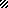 